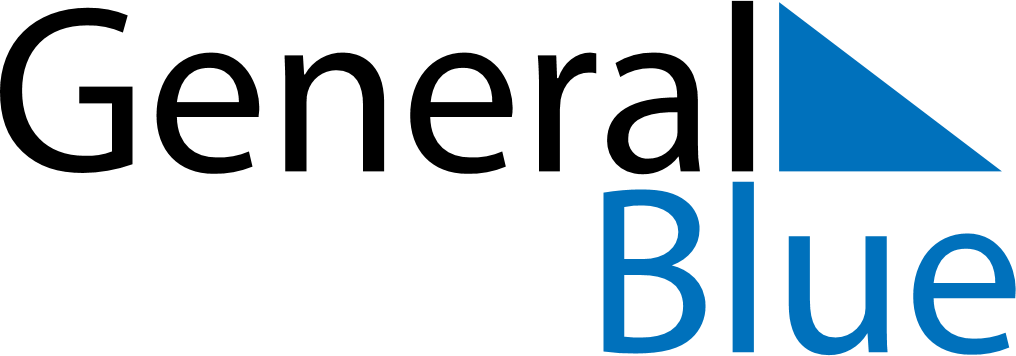 June 2023June 2023June 2023June 2023LesothoLesothoLesothoSundayMondayTuesdayWednesdayThursdayFridayFridaySaturday12234567899101112131415161617181920212223232425262728293030